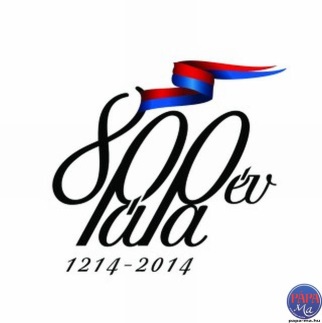 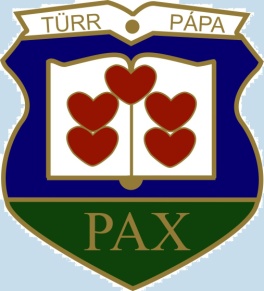 Résztvevő diákok neve és osztálya:Dátum: Iskola neve:Csapatnév:Tanuló neveOsztálya